ОПЕРАТИВНЫЙ ЕЖЕДНЕВНЫЙ ПРОГНОЗвозникновения и развития ЧС, связанных с состоянием (изменением) погодных условий и РХБ обстановки на территории Краснодарского края на 12 июля 2015 года. Подготовлен на основе информации «КЦГМС» филиала ФГБУ «Северо-Кавказское УГМС», ФГБУ «СЦГМС ЧАМ», Кубанского БВУ, Государственного управления ветеринарии Краснодарского края, филиала ФГУ «Россельхозцентр» по Краснодарскому краю, Управление Федеральной службы по надзору в сфере защиты прав потребителей и благополучия человека по Краснодарскому краю1.Обстановка.1.1. Чрезвычайные ситуации. 1.1.1. Метеорологическая: в прошедшие сутки в крае сохранялась жаркая погода, местами в крае прошли дожди.Прогноз погоды представленный «КЦГМС» филиалом ФГБУ «Северо-Кавказское УГМС» на ближайшие сутки с 1800 11 июля 2015 г. до 1800  12 июля 2015 г.:По Краснодарскому краю: ночью и утром местами, днем в отдельных пунктах грозовые дожди, вечером в отдельных пунктах сильные с градом. Ветер западный, юго-западный 6-11 м/с днем местами порывы 13-18 м/с, вечером в отдельных пунктах до 20-25 м/с. Температура ночью 14-29°, днем 23-28°.На Черноморском побережье: местами грозовые дожди, ночью и утром местами сильные с градом. Ветер западный, северо-западный 6-11 м/с, при грозе местами порывы 15-18 м/с. Температура ночью 16-21°, днем 20-25°.          По г.Краснодару: без осадков. Ветер западный, юго-западный 6-11 м/с. Температура ночью 16-18°, днем 26-28°.На двое последующих суток 13-14 июля:          По Краснодарскому краю: Местами кратковременный дождь, гроза. Ветер переменных направлений 4-9 м/с, при грозе порывы 12-17 м/с. Температура ночью 14-19°, по юго-восточным предгорьям 12-17°; днем 24-29°, 14.07 местами до 31°.          На Черноморском побережье: температура ночью 17-22°, днем 25-30°.Предупреждение:До конца суток 11.07.2015 местами в крае, включая Туапсинский район, 11.07.2015 на Черноморском побережье на участке от Анапа до Джубги ожидаются сильные грозовые дожди, ливни с градом и шквалистым усилением ветра до 25 м/с.11-12.07.2015 на малых реках и водотоках бассейна р.Кубань юго-восточной территории Краснодарского края, юго-западных притоках р.Кубань, малых реках и водотоках республики Адыгея; 10-12.07.2015 на Черноморском побережье (от Анапа до Магри) ожидаются подъемы уровней воды местами с достижением неблагоприятных отметок.1.2. Гидрологическая: за прошедшие сутки на водных объектах края наблюдались изменения уровней воды, превышения отметок НЯ нет.Прогноз: в связи с прогнозируемыми осадками, местами сильными на юго-западных, юго-восточных притоках р.Кубань и на реках и водотоках Черноморского побережья возможны резкие подъемы уровней воды.1.3. Геологическая: в норме.Прогноз: в связи с прогнозируемыми осадками, местами сильными в предгорных и горных районах возможна активизация экзогенных процессов.1.4. Сейсмическая: 	Прогноз: возможна сейсмическая активность на территории муниципальных образований: гг.Анапа, Геленджик, Новороссийск, Сочи.1.5. Техногенная:1.5.1. Обстановка по пожарам: за прошедшие сутки в крае было зафиксировано 4 пожара. Пострадавших и погибших нет.1.5.2. ДТП: за прошедшие сутки на территории края произошло 12 ДТП. Пострадало 20 человек, 2 – погибло.1.5.3. ВОП: 10 июля:В МО Темрюкский район, в ст. Голубицкая, ул. Красная 54, при проведении земляных работ был обнаружен ВОП - 82 мм миномётная мина времен ВОВ. В МО Темрюкский район, поступило сообщение о том, что при проведении земляных работ обнаружено 2 ВОП времён ВОВ. 1.6. Радиационная, химическая и бактериологическая: в норме.1.7. Биолого-социальная:1.7.1. Происшествия на водных объектах: за прошедшие сутки на водных объектах края утонуло 2 человека.1.7.2. Эпидемиологическая обстановка: в норме.1.7.3. Эпизоотическая обстановка: в норме.1.7.4. Фитосанитарная обстановка: в норме.2. Прогноз чрезвычайных ситуаций.2.1 Природного характера.2.1.1. 11-12 июля на территории всех муниципальных образований существует вероятность возникновения ЧС и происшествий, связанных с:	авариями на объектах энергетики; 	Подтоплением и затоплением территорий, населенных пунктов, пониженных участков не имеющих естественного стока воды;  	нарушением работы ливневых систем; 	подмывом опор мостов, земляных насыпей ж/д путей  (эстакад) на подходах к мостам, опор ЛЭП, автомобильных железных дорог; 	возможным травматизмом людей;	 	затруднением в работе транспорта;				 	увеличением количества ДТП; 	выходом из строя объектов жизнеобеспечения; 	затруднением в работе аэро- морских портов; 	повреждением сельхозугодий, повреждением автотранспорта, крыш строений.Источник ЧС и происшествий – сильные осадки, гроза, град, шквалистое усиление ветра до 23 м/с.2.1.2. 11-13 июля существует вероятность возникновения ЧС и  происшествий на территории муниципальных образований: Абинский, Апшеронский, Белореченский,   Крымский,  Курганинский, Лабинский, Мостовский, Новокубанский, Отрадненский, Северский,  Туапсинский, Успенский районы и гг.Анапа, Армавир, Геленджик, Горячий Ключ, Краснодар, Новороссийск, Сочи связанных с:резкими подъемами уровней рек, затоплением и подтоплением пониженных участков, не имеющих естественного стока воды;разрушением и размывом берегов рек;подмывом опор мостов, земляных насыпей ж/д путей  (эстакад) на подходах к мостам, опор ЛЭП;нарушением функционирования объектов жизнеобеспечения;Источник ЧС и происшествий – подъем уровней рек из-за осадков.2.1.3. 11-13 июля на территории муниципальных образований: Апшеронский, Лабинский, Мостовский, Отрадненский, Туапсинский районы и гг.Горячий Ключ, Сочи существует вероятность возникновения ЧС и происшествий, связанных с:                             перекрытием автомобильных и железных дорог;повреждением опор ЛЭП и мостов, газо-, водо-, нефтепроводов, объектов жизнеобеспечения;разрушением жилых домов, строений, строительных площадок;возможным травматизмом и гибелью людей.Источник ЧС и происшествий – оползни, сели, обвалы, просадка грунта.  2.2. Техногенного характера:11-13 июля в крае возможны ЧС и происшествия, связанные с:авариями на объектах ЖКХ, на объектах энергетики;увеличением количества ДТП и гибелью людей, в связи с большим потоком автотранспорта отдыхающих на побережье Черного и Азовского морей;гибелью людей на пожарах.2.3. Биолого-социального характера:ожидается распространение клещей и других насекомых, которые являются переносчиками опасных инфекций.В связи с массовым пребыванием отдыхающих на пляжах Черного и Азовского морей,  на других водных объектах края, а также купанием в несанкционированных местах возможны несчастные случаи, связанные с гибелью людей на воде.         На территории края существует вероятность возникновения новых очагов заболеваний: АЧС на свиноводческих предприятиях, сибирской язвой крупного рогатого скота на молочно-товарных фермах и в личных подсобных хозяйствах.3. Рекомендации.Общие предложения:довести прогноз до глав городских и сельских поселений, руководителей туристических групп, руководителей предприятий, организаций, аварийно-спасательных формирований;проверить готовность аварийно-спасательных формирований и органов управления к выполнению задач по предупреждению и  ликвидации ЧС;проверить готовность средств эвакуации, техники, плавсредств;подготовить места эвакуации;проверить работу систем оповещения населения;организовать дежурство руководящего состава;поддерживать на необходимом уровне запасы материальных и финансовых ресурсов для ликвидации чрезвычайных ситуаций.По предупреждению и смягчению последствий от воздействия сильных осадков, усиления ветра и подъемов уровней воды:обеспечить готовность аварийных бригад к реагированию на авариях на объектах жизнеобеспечения и в системах энергоснабжения;проверить и привести в готовность все имеющиеся в наличии плавсредства для проведения спасательных и эвакуационных работ;провести расчистку ливневых систем от мусора для беспрепятственного стока дождевых вод;при получении предупреждения о возможном поднятии уровней воды до неблагоприятных отметок (НЯ) и выше, организовать наблюдение на реках в местах возможного возникновения заторов (железнодорожные, автомобильные и пешеходные мостовые переходы, места сужения русел рек, места крутых поворотов русел рек);усилить контроль за водными объектами и гидротехническими сооружениями (дамбы обвалования, мосты);при угрозе ЧС вывести людей и технику с прибрежной зоны и устьев рек;организациям, эксплуатирующим авто и ж/д дороги усилить контроль за оползневыми участками, принять меры по своевременной расчистке дорог в случае сходов оползней.По противооползневым мероприятиям:организациям энергоснабжения усилить контроль за функционированием трансформаторных подстанций, линий электропередач и технологического оборудования, находящихся в опасной зоне;проверить  систему связи и оповещения;	уточнить планы действий по предупреждению и ликвидации возможной ЧС;уточнить необходимость и местонахождение материально-технических средств необходимых для ликвидации возможной ЧС;организациям, эксплуатирующим авто и ж/д дороги усилить контроль за оползневыми участками, принять меры по своевременной расчистке дорог в случае сходов оползней.По противопожарным мероприятиям:организовать контроль пожарной обстановки и проведение в полном объеме превентивных мероприятий.По предупреждению ДТП:обеспечить готовность спасательных служб к реагированию на ДТП и аварии на других видах транспорта;совместно с территориальными органами ГИБДД МВД России реализовать меры по предупреждению возникновения ЧС и аварийных ситуаций на автомобильных трассах, в том числе организовать информирование населения о состоянии дорожного покрытия, плотности потоков дорожного движения на участках автотрасс и превентивное перераспределение потоков автомобильного движения и т. д.По вопросам обеспечения безопасности людей на водных объектах:организовать совместно с ГИМС  патрулирование на водоемах и проведение профилактических мероприятий по обследованию   водных объектов края; вести разъяснительную работу с населением и отдыхающими по выбору мест купания, правилам поведения на воде, запрете купания в нетрезвом состоянии, купании детей без присмотра взрослых;усилить контроль за работой мест массового отдыха. Привлечь отделения ГИМС к работе по определению мест массового отдыха (пляжей), баз (сооружений) для стоянки маломерных судов, используемых в целях проката (технические зоны);осуществлять постоянный надзор за техническим состоянием технических средств, привлекаемых к спасению терпящих бедствие на  водных объектах.По противоэпизоотическим мероприятиям:организовать контроль по эпизоотической (АЧС, сибирская язва у крупного рогатого скота), эпидемиологической, фитосанитарной обстановках и проведение в полном объеме превентивных мероприятий.ОД ЕДДС доложить в письменном виде в оперативную дежурную смену Главного управления МЧС России по Краснодарскому краю по факсу 8-861-267-18-57 или на электронный адрес omip@cuks23.ru до 18.00 11.07.2015:время получения Ежедневного оперативного прогноза;список должностных лиц, кому доведено «В том числе ГИБДД, МВД, ДРСУ, Автодор» и время доведения;проведенные превентивные мероприятия;уточненный состав дежурных сил и средств.СОД ЦУКС ГУ МЧС Россиипо Краснодарскому краю полковник  вн. службы			п/п			А.Н. ПухляковИсполнитель:С.А. Демиденко322-01-033, 8(861)268-67-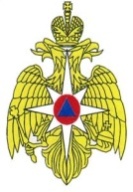 МЧС РОССИИ ФЕДЕРАЛЬНОЕ КАЗЕННОЕ УЧРЕЖДЕНИЕ «ЦЕНТР УПРАВЛЕНИЯ В КРИЗИСНЫХ СИТУАЦИЯХ ГЛАВНОГО УПРАВЛЕНИЯ МЧС РОССИИ ПО КРАСНОДАРСКОМУ КРАЮ» (ФКУ «ЦУКС ГУ МЧС России по Краснодарскому краю»)ул. Мира, 56, Краснодар,  350063, тел./fax: (861) 262-25-14cuks23@cuks23.ru«11» июля 2015 № 23/17-4932На № _________ от ____________Главам муниципальных образованийКраснодарского края(через ЕДДС)